FANGSTJOURNALGarn-/dreggefiske i Randsfjorden 2020Ved føring av denne journalen er det viktig at det gjøres på riktig måte! Under gjennomgås punktvis viktige momenter:Både garn- og dreggefiskere fyller ut begge tabellene! Opplysninger om fangstinnsats (og fangst av sik) føres i TABELL 1, mens opplysninger om enkeltfisk av ørret og røye føres i TABELL 2.Det er viktig at alle punkter i tabellene fylles ut. Se eksempler på utfylling øverst i tabellene.Legg spesielt merke til om ørreten er en settefisk eller villfisk.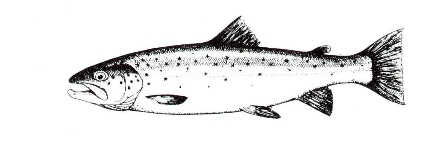 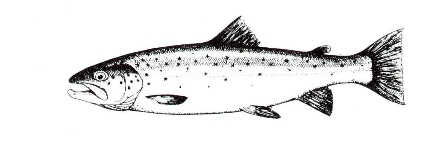 Registrer også ørret under minstemålet på 35 cmDet er viktig at antall garnnetter fremkommer ved at ”fra og til”-dato føres når garnene står mer enn én natt. Står garnene kun én natt, føres datoen for utsetting av garn. Fyll ut total garnlengde som summen av lengden på alle enkeltgarn for den aktuelle perioden. Husk! Også dreggeturer/garnnetter uten fangst av fisk skal føres opp med fangstinnsats.Navn på fisker: …………………………………………………………………………………………………………………………Adresse: …………………………………………………………………………………………………………………………………..Telefon (valgfritt): ……………………………………………………………………………………………………………………E-post (valgfritt): …………………………………………………………………………………………………………………….		 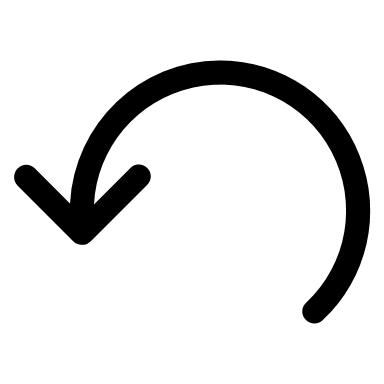 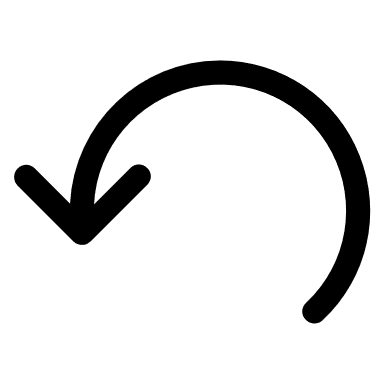 TABELL 1: FANGSTINNSATSHusk! Også dreggeturer/garnnetter uten fangst av fisk skal føres opp med fangstinnsats.Fortsettelse av TABELL 1: FANGSTINNSATSHusk! Også dreggeturer/garnnetter uten fangst av fisk skal føres opp med fangstinnsats.TABELL 2: OPPLYSNINGER OM ENKELTFISK AV ØRRET OG RØYEFortsettelse av TABELL 2: OPPLYSNINGER OM ENKELTFISKFortsettelse av TABELL 2: OPPLYSNINGER OM ENKELTFISKFangstjournalen postlegges i vedlagte svarkonvolutt (ferdig frankert).Ved bruk av annen konvolutt sendes journalen til: 	Fylkesmannen i InnlandetPostboks 987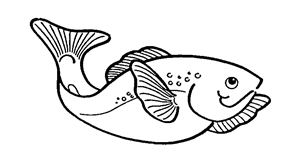 2604 LillehammerDen kan også skannes og sendes som vedlegg til e-post: fminpost@fylkesmannen.noDreggefiskereDreggefiskereGarnfiskereGarnfiskereGarnfiskereGarnfiskereGarnfiskereSikSikDatoTimer dreggingAntall stengerTypegarnAntall garnTotal garn-lengde (m)Garn-høyde (m)Maske-vidde (mm)AntallKg3/56416/8545/5Bunn41001,5631/6"12547613-20/8Flyte820062810515,3DreggefiskereDreggefiskereGarnfiskereGarnfiskereGarnfiskereGarnfiskereGarnfiskereSikSikDatoTimer dreggingAntall stengerTypegarnAntall garnTotal garn-lengde (m)Garn-høyde (m)Maske-vidde (mm)AntallKgDatoStedArtLengde (cm)Vekt (g)Fettfinne-kliptGjenutsattMerke3/5FallØrret30250X"Hov"602400XAB12345 (hvit)5/5Røykenvika"652900X"   ""59250016/08SløvikaRøye521500DatoStedArtLengde (cm)Vekt (g)Fettfinne-kliptGjenutsattMerkeDatoStedArtLengde (cm)Vekt (g)Fettfinne-kliptGjenutsattMerke